Телевизионный анонс на декабрьМосква, 25.11.2019Трогательные истории любви для романтического вечера с каналом «Киносвидание»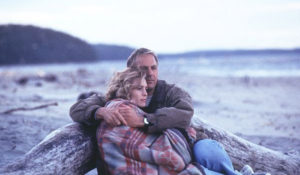 В декабре канал «Киносвидание» представляет подборку о настоящих чувствах, единении душ и страсти.Николас Кейдж и Мег Райан в трогательной и чувственной мелодраме о любви ангела к земной женщине — «Город ангелов».Романтическая история о встрече одиноких душ и загадочном письме в фильме «Послание в бутылке». В главных ролях: Кевин Костнер и Робин Райт.Семейная романтическая комедия об опекунах малышки, которые вынуждены уживаться под одной крышей — «Жизнь, как она есть».Бред Питт и Джулия Робертс в криминальной комедии «Мексиканец». Фильм расскажет о чувствах, которые рождаются на фоне бандитских разборок.Контакты:Пресс-служба ООО «ТПО Ред Медиа»Вероника СмольниковаТел.: +7 (495) 777-49-94 доб. 733Тел. моб.: +7 (988) 386-16-52E-mail: smolnikovavv@red-media.ruБольше новостей на наших страницах в ВК, ОК и Telegram.Информация о телеканале:КИНОСВИДАНИЕ. Телеканал кино об отношениях мужчины и женщины. Романтические комедии, вдохновляющие истории любви и психология отношений. Фильмы, которые хочется смотреть вдвоем. Производится компанией «Ред Медиа». www.nastroykino.ruРЕД МЕДИА. Ведущая российская телевизионная компания по производству и дистрибуции тематических телеканалов для кабельного и спутникового вещания. Входит в состав «Газпром-Медиа Холдинга». Компания представляет дистрибуцию 39 тематических телеканалов форматов SD и HD, включая 18 телеканалов собственного производства. Телеканалы «Ред Медиа» являются лауреатами международных и российских премий, вещают в 980 городах на территории 43 стран мира и обеспечивают потребности зрительской аудитории во всех основных телевизионных жанрах: кино, спорт, развлечения, познание, музыка, стиль жизни, хобби, детские. www.red-media.ru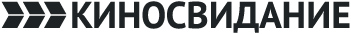 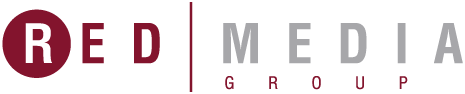 5 декабря в 19:30 — «Город ангелов»Ангелы живут не на небесах. Они невидимо присутствуют рядом с людьми, прислушиваясь к их мыслям и направляя их поступки, подбадривая и утешая в минуты отчаяния. Но для них не существует мира человеческих чувств: вкуса черного кофе, боли порезанного пальца или любви. Поэтому некоторых из них так тянет к людям, и порой ангел теряет свои крылья и превращается в простого смертного. Что и происходит с героем фильма, которого увлекла на Землю любовь к женщине.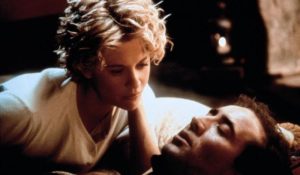 Производство: 1998 г. США, ГерманияРежиссер: Брэд СилберлингВ ролях: Николас Кейдж, Мег Райан, Андре Брогер13 декабря в 19:30 — «Послание в бутылке»Тоскующий по умершей жене одинокий Гаррет Блейк зарабатывает на жизнь починкой яхт. Починить поломанную жизнь - другое ремесло. Но так было до тех пор, пока Тереза Осборн не приехала в его деревню в Северной Каролине. Тереза разведена и тоже очень одинока, она занимается журналистским расследованием для «Чикаго Трибьюн» и знает, что Гаррет - автор послания, которое она нашла в бутылке на пляже в Кейп Код. И это послание затронуло самые сокровенные струны её души.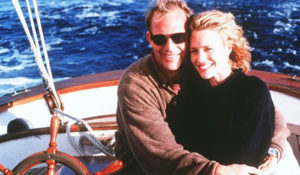 Производство: 1999 г. СШАРежиссер: Луис МандокиВ ролях: Кевин Костнер, Робин Райт, Пол Ньюман18 декабря в 19:30 — «Жизнь, как она есть»Холли Беренсон – владелица кондитерской, Эрик Мессер – многообещающий технический директор на спортивных трансляциях. После рокового первого свидания единственное, что у них теперь общее, – это ненависть друг к другу и любовь к крестнице Софи. Но когда внезапно они становятся единственными, кто остается у Софи, Холли и Мессер вынуждены забыть о собственных несовпадениях. В попытке состыковать карьерные амбиции и несхожие планы досуга им всё-таки придется найти хоть что-то их объединяющее, ведь отныне им предстоит поселиться под одной крышей.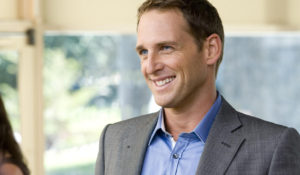 Производство: 2010 г. СШАРежиссер: Грег БерлантиВ ролях: Кэтрин Хайгл, Джош Дюамель, Джош Лукас26 декабря в 17:25 — «Мексиканец»Мелкий гангстер Джерри Уэлбах получает в один день сразу два ультиматума. Его босс - главарь банды - требует, чтобы Джерри срочно разыскал в Мексике бесценный антикварный пистолет, прозванный «Мексиканец», или... незамедлительно вернул все долги. Его подружка Саманта тоже ставит вопрос ребром: или она или банда. Из двух зол Джерри выбирает меньшее, и отправляется в Мексику за пистолетом. Но вскоре выясняется, что заполучить «Мексиканца» мечтает не он один. Но и два профессиональных киллера...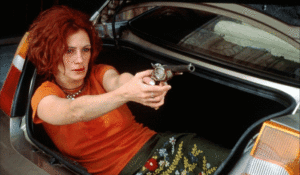 Производство: 2001 г. США, МексикаРежиссер: Гор ВербинскиВ ролях: Брэд Питт, Джулия Робертс, Джеймс Гандольфини